ЧЕРКАСЬКА ОБЛАСНА РАДАГОЛОВАР О З П О Р Я Д Ж Е Н Н Я10.07.2019                                                                                        № 320-рПро внесення змін до розпорядженняголови обласної радивід 11.04.2017 № 88-рВідповідно до частини шостої статті 56 Закону України «Про місцеве самоврядування в Україні», у зв’язку з кадровими змінами, що відбулися
у виконавчому апараті обласної ради:внести до розпорядження голови обласної ради від 17.04.2017 № 88-р «Про окремі питання роботи з документами (відомостями), які містять службову інформацію, у виконавчому апараті Черкаської обласної ради»
(із змінами) зміни, виклавши додаток 2 до розпорядження в новій редакції (додається).Перший заступник голови						В. ТАРАСЕНКОПерелікпосадових осіб, які допускаються до роботи з документами (відомостями)з грифом «Для службового користування»Перший заступник голови обласної ради Тарасенко В.П.Керівник секретаріату обласної ради Паніщев Б.Є.Заступник керівника секретаріату, начальник загального відділу виконавчого апарату обласної ради Горна Н.В.Заступник начальника загального відділу виконавчого апарату обласної ради Синільник Т.І.Начальник фінансово-господарського відділу, головний бухгалтер виконавчого апарату обласної ради Радченко Л.Г.Начальник відділу патронатної служби виконавчого апарату обласної ради Юрчик Л.М.Начальник організаційного відділу виконавчого апарату обласної ради Бреус О.В.Начальник юридичного відділу виконавчого апарату обласної ради Мазур Л.О.Завідувач сектору комп’ютерного забезпечення виконавчого аппарату обласної ради Загребельний Ю.О.Начальник управління майном виконавчого апарату обласної ради Петров В.О.Головний спеціаліст загального відділу виконавчого апарату обласної ради Орленко О.В.Головний спеціаліст юридичного відділу виконавчого апарату обласної ради Сторчак М.В. Головний спеціаліст фінансово-господарського відділу виконавчого апарату обласної ради Янишпільська В.Г.Головний спеціаліст фінансово-господарського відділу виконавчого апарату обласної ради Давиденко С.М.Провідний спеціаліст фінансово-господарського відділу виконавчого апарату обласної ради Хотинський Д.Ю.Головний спеціаліст юридичного відділу виконавчого апарату обласної ради Козіна Л.Б. Радник голови обласної ради Мовчан В.О. Головний спеціаліст з питань запобігання та виявлення корупції юридичного відділу виконавчого апарату обласної ради Петрова В.В.Директор комунального підприємства «Управління по експлуатації Будинку рад і об’єктів обласної комунальної власності» Височин В.П.Керівник секретаріату	  Б. ПАНІЩЕВДодаток 2до розпорядження голови обласної радивід 11.04.2017 № 88-р(у редакції розпорядженнявід 10.07.2019 № 320-р)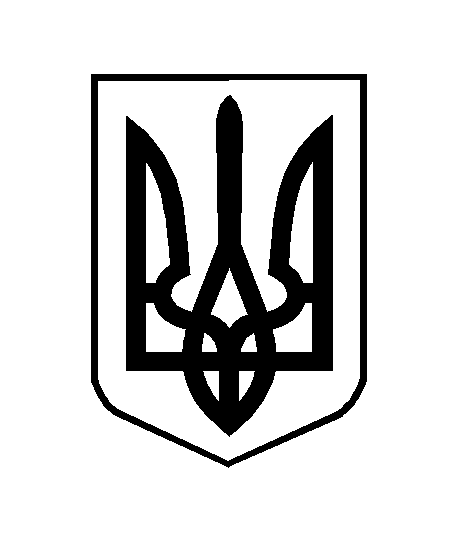 